All’improvviso ci è venuta una gran voglia di vivere«Ah mia stella preziosa…Per tutta la notte mi sono sforzata di ricostruire nella memoria la mia storia…» (Tamara Stepanovna Umnjagina, sergente della guardia istruttrice sanitaria)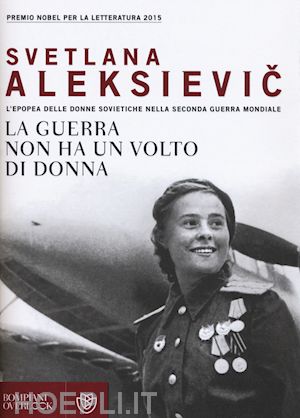 